19.3.21Year 2L.I: To form nouns using suffixes such as –ness.SC: *I can add the suffix –ness to adjectives to form nouns.*I can use nouns ending in –ness in sentences. 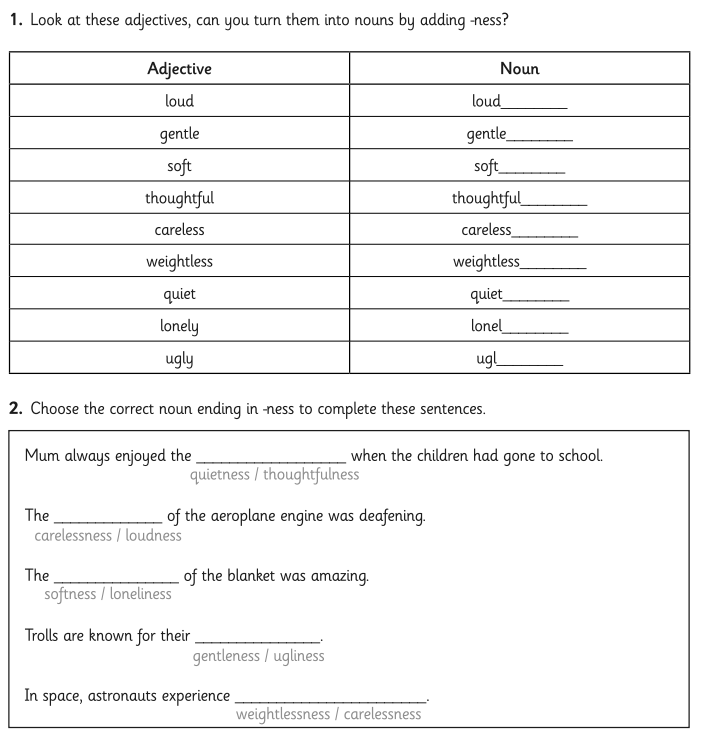 19.3.21L.I: To use apostrophes to mark where letters are missing in spelling.SC: *I can use an apostrophe to mark where letters are missing. 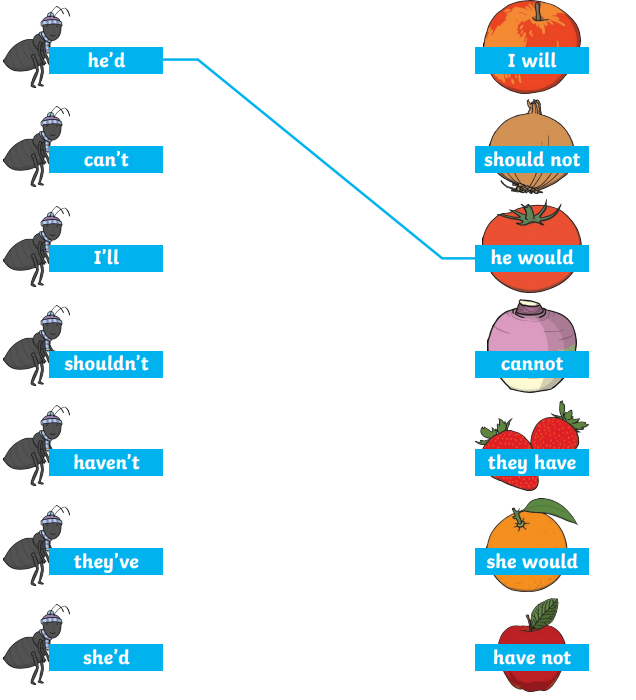 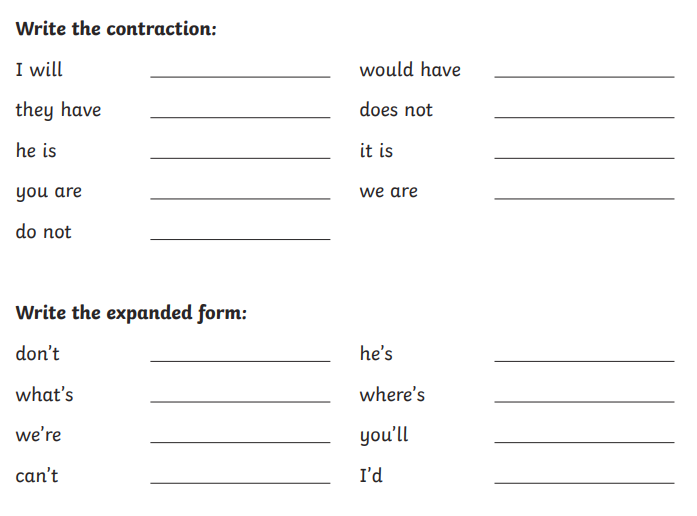 Rewrite the sentences with the contracted word.  Where is the party tomorrow afternoon?In the cave, there is a mighty dragon.I have always wanted a pet rabbit.